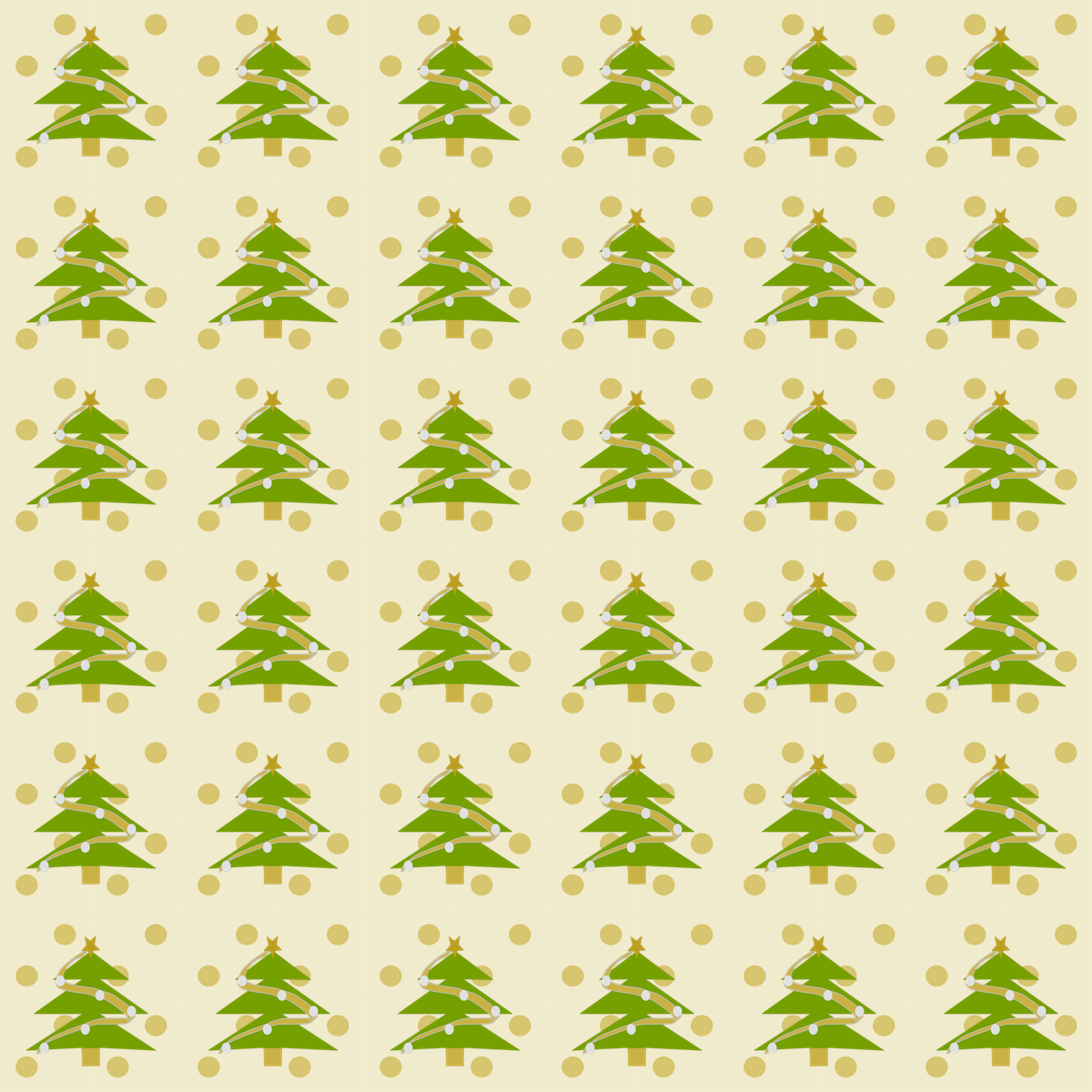 Schneiden Sie die Bilder aus und kleben Sie das richtige in den Adventskalender.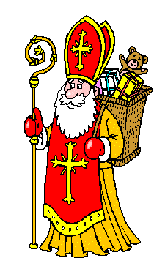 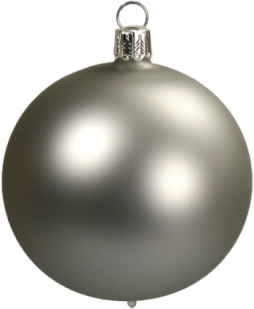 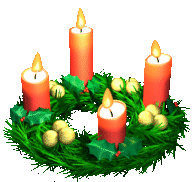 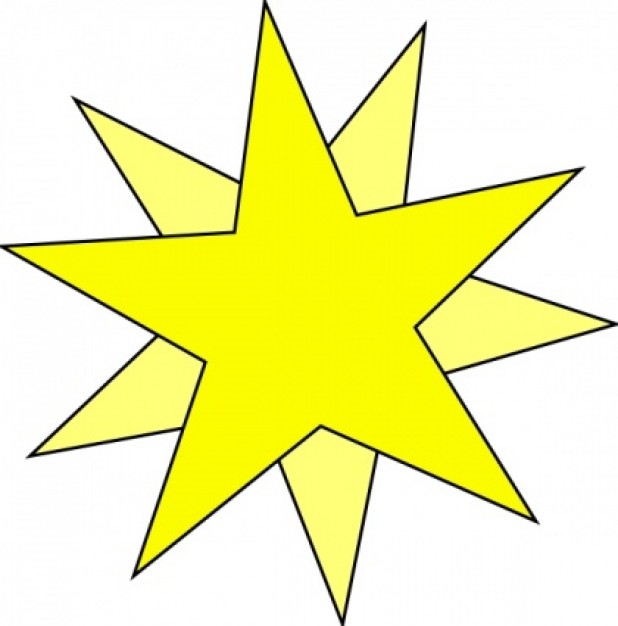 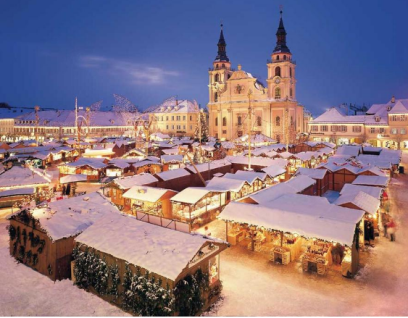 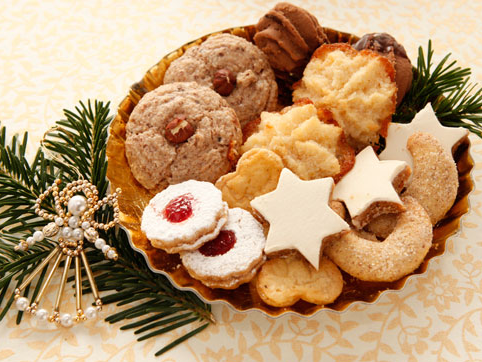 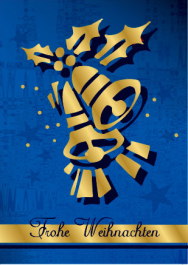 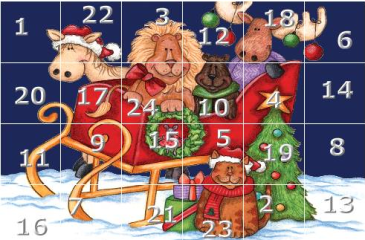 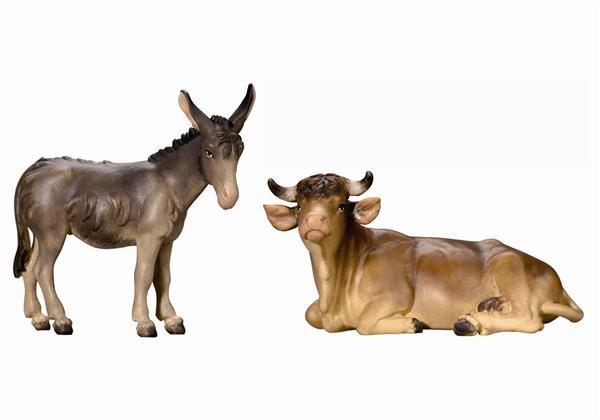 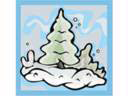 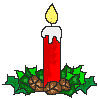 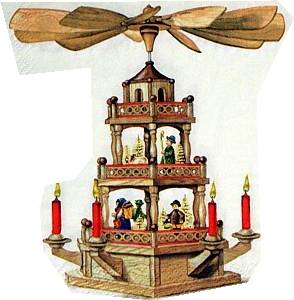 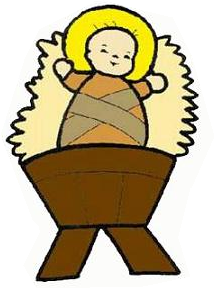 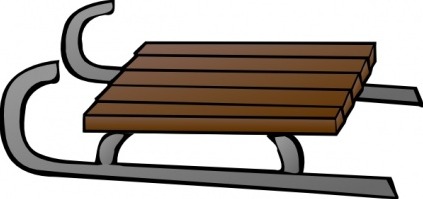 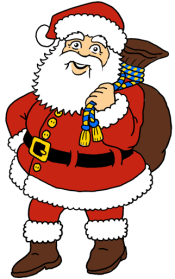 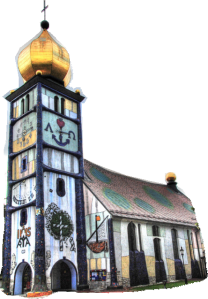 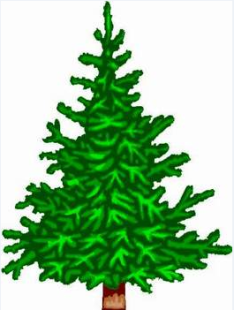 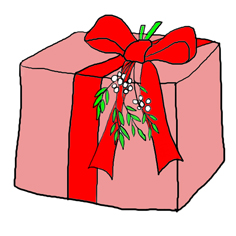 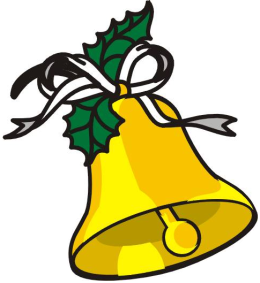 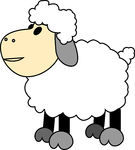 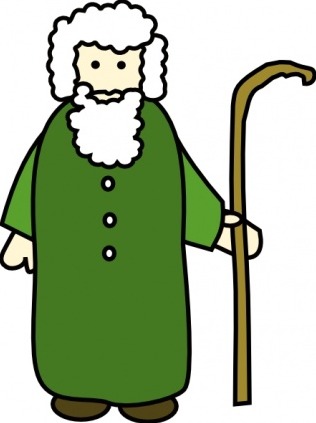 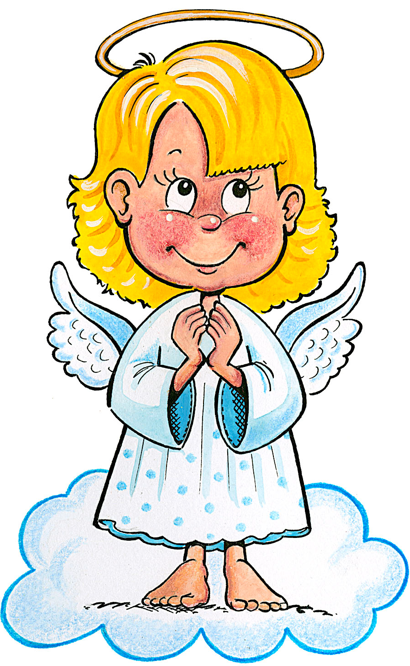 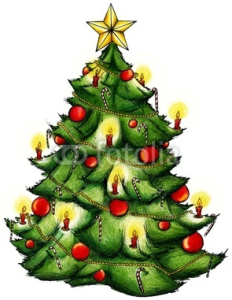 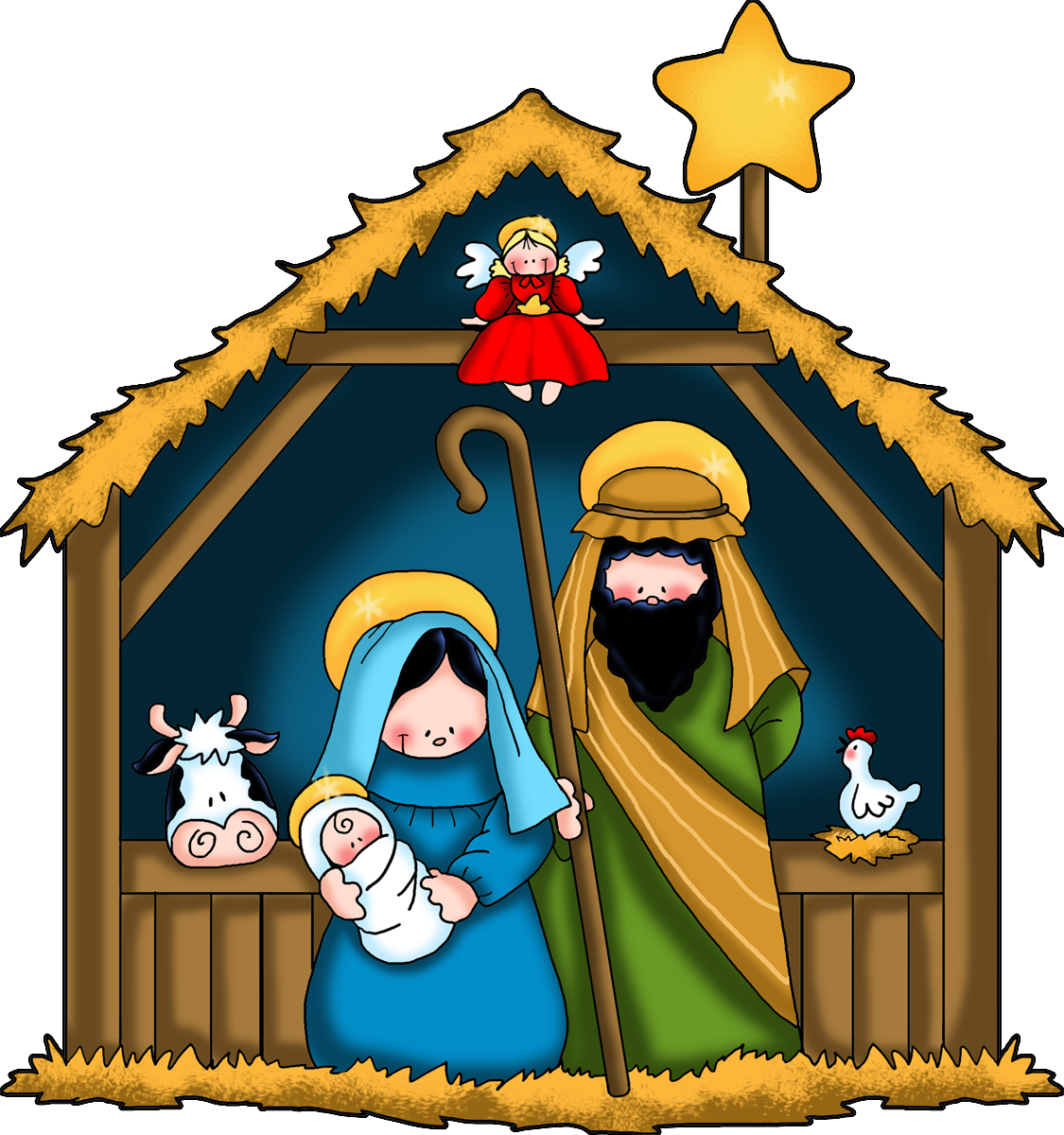 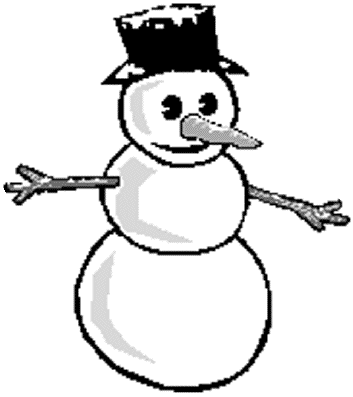 